Venue – Incident Notification and Report FormIncident Type Injury/ Illness                   Near Miss            Dangerous Occurrence           Property Damage Environmental IncidentIncident Classification Fatality           Hospitalisation           Lost time Injury           Medical Treatment     First Aid Notification onlyIncident detailsDate of incident: __________________ 			Time of Incident: __________________Incident Location: ___________________________________________________________________Incident Description:______________________________________________________________________________________________________________________________________________________________________________________________________________________________________________________People DetailsName of person(s) involved in incident: _____________         Contact details (telephone) ___________Involved person address and contact details (if not staff member) ____________________________________________________________________________________________________________________________________________________________________Incident Witnessed by (name:) ____________________________	Witness contact details (telephone):________________________Incident Reported by ___________________	Affected Service unit__________________________What was person doing at time of IncidentWas a chemical(s) involved: yes no – name of chemicals:_________________________________Was plant involved: yes no – name of plant item_________________________________________Was personal protective equipment required for task:  yes no (if yes was it used) yes noDescribe what person(s) were doing at the time the incident occurred________________________________________________________________________________________________________________________________________________________________________________________________________________________________________________________________________________________________________________________________________[Please continue over next page]What led to the incident /injury (How it happened)What led to the incident /injury (How it happened)What led to the incident /injury (How it happened)What led to the incident /injury (How it happened)What led to the incident /injury (How it happened)What led to the incident /injury (How it happened)What led to the incident /injury (How it happened)What led to the incident /injury (How it happened)What led to the incident /injury (How it happened)What led to the incident /injury (How it happened)What led to the incident /injury (How it happened)Hitting object with bodyBeing hit by moving/falling objectBeing hit by moving/falling objectBeing hit by a person accidentallyBeing hit by a person accidentallyBeing hit by a person accidentallyBeing trapped or caught by moving equipmentBeing bitten by an animalBeing exposed to vibrating machineryBeing exposed to vibrating machineryExposure to noiseExposure to noiseExposure to noiseMuscular stress while lifting or moving objectsMuscular stress with no lifting or moving objectsRepetitive movements no liftingRepetitive movements no liftingContact with chemicalsContact with chemicalsContact with chemicalsContact with biological factorsBeing assaulted by person or personsSlip Trip FallSlip Trip FallFalls from heightFalls from heightFalls from heightExposure to environmental heatExposure to environmental coldContact with electricityContact with electricityDrowning or immersionDrowning or immersionDrowning or immersionInsect spider bit or stingExposure to traumatic eventWork pressureWork pressureWorkplace harassment or bullyingWorkplace harassment or bullyingWorkplace harassment or bullyingOther mental stressesVehicle accidentOtherOtherIf other please describe :If other please describe :If other please describe :If other please describe :If other please describe :If other please describe :What contributed to the incident /injury (What made the situation worse)What contributed to the incident /injury (What made the situation worse)What contributed to the incident /injury (What made the situation worse)What contributed to the incident /injury (What made the situation worse)What contributed to the incident /injury (What made the situation worse)What contributed to the incident /injury (What made the situation worse)What contributed to the incident /injury (What made the situation worse)What contributed to the incident /injury (What made the situation worse)What contributed to the incident /injury (What made the situation worse)What contributed to the incident /injury (What made the situation worse)What contributed to the incident /injury (What made the situation worse)Animals or insectsChemicalsElectrical equipmentElectrical equipmentWater hydrants, reticulation systemsMoving plantCutting sawing machineryGas mains, valves etcGas mains, valves etcSewerage mains, valves etcMobile plant – smallSmall transport – cars, bikes etcOther transportOther transportPowered portable equipmentHand tools non-poweredKitchen and domestic equipmentOffice equipmentOffice equipmentPressure based equipmentSporting and playground equipmentOutdoor surfacesWeatherWeatherFloor surfacesIndoor environment steps or stairsMembers of public / visitorsOther staff membersOther staff membersChildrenLadders, mobile platforms and scaffoldingOtherIf other please describe:If other please describe:If other please describe:If other please describe:If other please describe:If other please describe:Nature of injury: (Describe in your own words)Initial Medical treatment provided (if any)Hospitalisation  – Ambulance Number ________First Aid provided:  Yes No  – Details of treatment__________________________________________________________________________________________________Body Location (select on picture)Nature of injury: (Describe in your own words)Initial Medical treatment provided (if any)Hospitalisation  – Ambulance Number ________First Aid provided:  Yes No  – Details of treatment__________________________________________________________________________________________________Body Location (select on picture)Nature of injury: (Describe in your own words)Initial Medical treatment provided (if any)Hospitalisation  – Ambulance Number ________First Aid provided:  Yes No  – Details of treatment__________________________________________________________________________________________________Body Location (select on picture)Nature of injury: (Describe in your own words)Initial Medical treatment provided (if any)Hospitalisation  – Ambulance Number ________First Aid provided:  Yes No  – Details of treatment__________________________________________________________________________________________________Body Location (select on picture)Nature of injury: (Describe in your own words)Initial Medical treatment provided (if any)Hospitalisation  – Ambulance Number ________First Aid provided:  Yes No  – Details of treatment__________________________________________________________________________________________________Body Location (select on picture)Nature of injury: (Describe in your own words)Initial Medical treatment provided (if any)Hospitalisation  – Ambulance Number ________First Aid provided:  Yes No  – Details of treatment__________________________________________________________________________________________________Body Location (select on picture)Name of person completing report _____________________  Signature____________________                                  Date of report_____/______/________Name of person completing report _____________________  Signature____________________                                  Date of report_____/______/________Name of person completing report _____________________  Signature____________________                                  Date of report_____/______/________Name of person completing report _____________________  Signature____________________                                  Date of report_____/______/________Name of person completing report _____________________  Signature____________________                                  Date of report_____/______/________Name of person completing report _____________________  Signature____________________                                  Date of report_____/______/________Name of person completing report _____________________  Signature____________________                                  Date of report_____/______/________Name of person completing report _____________________  Signature____________________                                  Date of report_____/______/________Name of person completing report _____________________  Signature____________________                                  Date of report_____/______/________Name of person completing report _____________________  Signature____________________                                  Date of report_____/______/________Name of person completing report _____________________  Signature____________________                                  Date of report_____/______/________Name and signature of involved person if not the same as above_________________________________________________Name and signature of involved person if not the same as above_________________________________________________Name and signature of involved person if not the same as above_________________________________________________Name and signature of involved person if not the same as above_________________________________________________Name and signature of involved person if not the same as above_________________________________________________Name and signature of involved person if not the same as above_________________________________________________Name and signature of involved person if not the same as above_________________________________________________Name and signature of involved person if not the same as above_________________________________________________Name and signature of involved person if not the same as above_________________________________________________Name and signature of involved person if not the same as above_________________________________________________Name and signature of involved person if not the same as above_________________________________________________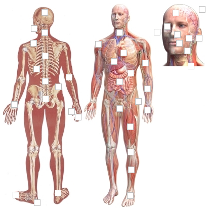 